BUDGET JUSTIFICATIONPersonnel Justification[A]  Senior / Key PersonnelDr. Manus J. Donahue, PhD (co-investigator) is an Associate Professor in the Department of Radiology and Radiological Sciences, Neurology, Psychiatry and Behavioral Science, and Physics and Astronomy. He will design, direct and participate in all development work and scanning. Dr. Donahue has 15 years of experience in development of new MRI methods and has published more than 100 manuscripts on cerebral and peripheral physiology. Dr. Donahue also has experience applying new imaging methods in clinical trials and in the past six years has been the PI of four NIH-funded trials in which new MRI approaches were applied in patients with cerebrovascular disease, metabolic fat disorders, and/or lymphatic disorders. 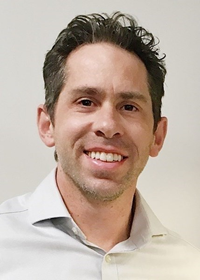 This will require N calendar months effort each year.